LINK PAGINA WEB http://hsvpremedios.gov.co/rendicionCuentas.php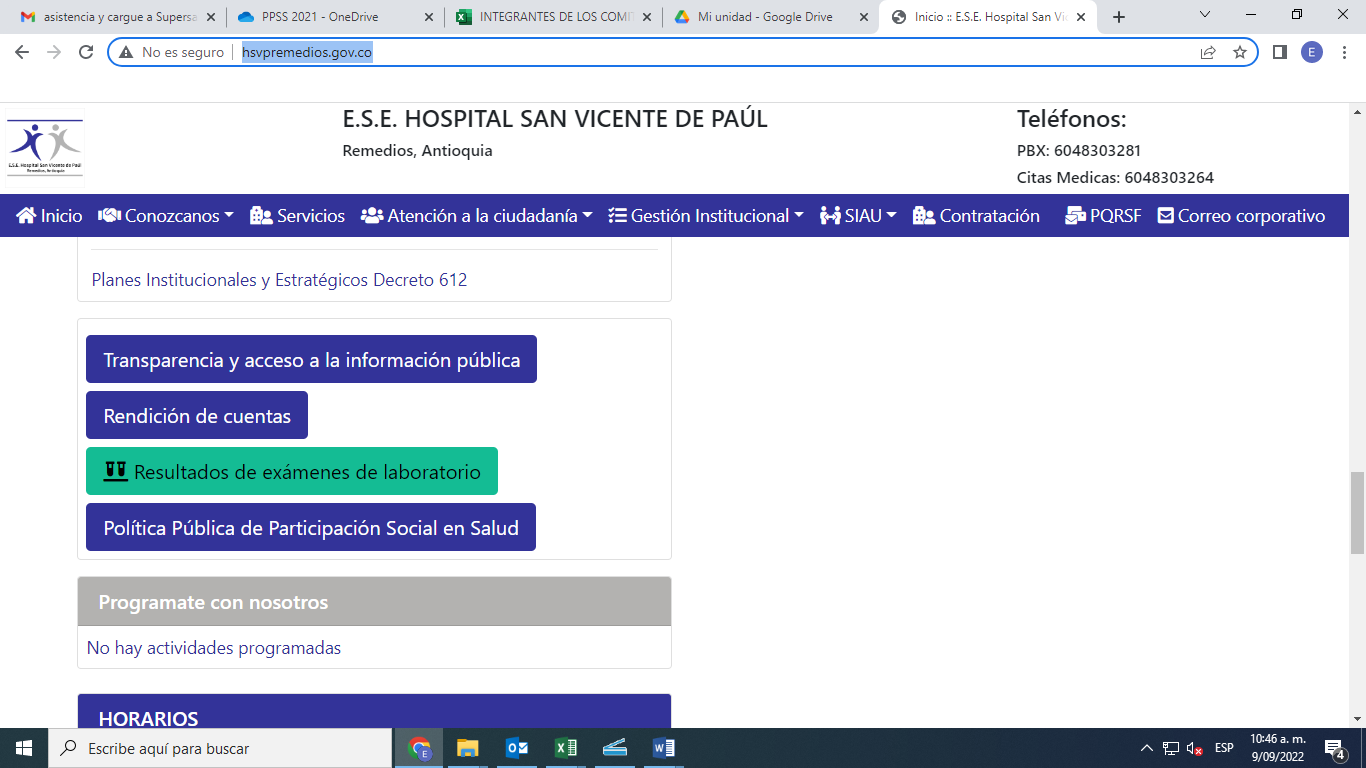 